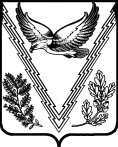 АДМИНИСТРАЦИЯ ТВЕРСКОГО СЕЛЬСКОГО ПОСЕЛЕНИЯАПШЕРОНСКОГО РАЙОНАПОСТАНОВЛЕНИЕот 17.05.2021 г.                                                                                                   № 39станица ТверскаяО признании утратившими силу муниципальных правовых актов администрации Тверского сельского поселения Апшеронского районаВ соответствии с Федеральным законом от 26 июля 2019 года № 199-ФЗ «О внесении изменений в Бюджетный кодекс Российской Федерации в части совершенствования государственного (муниципального) финансового контроля, внутреннего финансового контроля и внутреннего финансового аудита» п о с т а н о в л я ю:1.	Признать утратившими силу:- постановление администрации Тверского сельского поселения Апшеронского района от 22.05.2019 г. № 42 «Об утверждении порядка осуществления контроля за соблюдением Федерального закона от 5 апреля 2013 года N 44-ФЗ "О контрактной системе в сфере закупок товаров, работ, услуг для обеспечения государственных и муниципальных нужд" органами муниципального финансового контроля администрации Тверского сельского поселения Апшеронского района»;- постановление администрации Тверского сельского поселения Апшеронского района от 15.03.2019 г. № 25 «О порядке осуществления внутреннего муниципального финансового контроля в Тверском сельском поселении Апшеронского района;- постановление администрации Тверского сельского поселения Апшеронского района от 28.05.2015 г. № 50 «О порядке осуществления внутреннего муниципального финансового контроля и контроля в сфере закупок в Тверском сельском поселении Апшеронского района»;- постановление администрации Тверского сельского поселения Апшеронского района от 28.03.2016 г. № 87 «Об установлении Порядка осуществления главными распорядителями средств бюджета Тверского сельского поселения Апшеронского района, главными администраторами доходов бюджета Тверского сельского поселения Апшеронского района, главными администраторами источников финансирования дефицита бюджета Тверского сельского поселения Апшеронского района внутреннего финансового контроля и внутреннего финансового аудита».2. Специалисту администрации Тверского сельского поселения Апшеронского района (Клюева) разместить настоящее постановление на официальном сайте администрации Тверского сельского поселения Апшеронского района в информационно-телекоммуникационной сети «Интернет».	3. Контроль за выполнением настоящего постановления оставляю за собой.	4. Настоящее Постановление вступает в силу со дня его подписания.Глава Тверского сельского поселения  Апшеронский район                                                                              С.О. Гончаров 